SIMULATIE-TRAINING VOOR ECLS-COACHESDATUM:		8 en 21 FEBRUARI 2019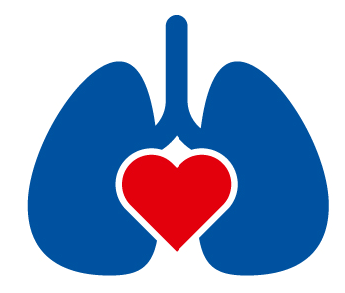 PLAATS:		IC locatie MG, kamer 3PROGRAMMA:08.45-09.00	Inloop09.00-09.20	Introductie en briefing09.20-10.05	Scenario 1 (uitleg, uitvoering, debriefing)10.05-10.10	wisseling10.10-10.55	Scenario 2 (uitleg, uitvoering, debriefing)10.55-11.00	wisseling11.00-11.45	Scenario 3 (uitleg, uitvoering, debriefing)11.45-12.00	Nabespreking/evaluatieInschrijving via Amphia LeerpleinDe training wordt geaccrediteerd voor 3 punten V&VN